Nominating Committee 101As a Presbyterian Church, belonging to the larger body of the PCUSA we ascribe to the polity of our shared church as laid forth in the Book of Order.  This is what you might call our church constitution.Presbyterians are distinctive in two major ways. They adhere to a pattern of religious thought known as Reformed theology and a form of government that stresses the active, representational leadership of both ministers and church members.It’s for this reason that we are governed by both ordained clergy and lay folks, whom we term Teaching Elders (pastors) and Ruling Elders.  The Elders, elected by the congregation, form the governing board that we call the Session – which is moderated by the pastor or Teaching Elder.  It’s the Session that makes decisions regarding our finances, property, pastoral and parish relationships, and ministry direction. We also elect Deacons to organize and lead aspects of our shared ministry.We elected a Nominating Committee to help us discern and articulate who among our congregation may be gifted, skilled and impassioned to help us achieve our shared mission objectives.   It’s in this way that we affirm that leadership is a vocation or a calling, not a reward or popularity club. The Nominating Committee (which serves for a year-long term) is made up of three different sub-groups within our congregation in order to ensure equal representation.Our Nominating Team is always made up of:2 Elders (elected from Session)one or both are the chairs of the N.C.This year this is Marge Harvey and Chuck Marut1 Deacon (elected from the Deacon Board)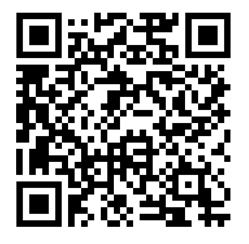 This year that's Janet Majors4 Members-at-Large and also an Alternate.(who are not current elders or deacons)(elected at a congregational meeting)It's the last category of folks that we'll be electing in our congregational meeting on Sunday, November 13th!Why are we only doing this now, you might ask?We had Zoom and technical troubles at our earlier congregational meeting of 2/26/22, tabling this work of creating the nominating committee which was then followed by the season of Monte’s sabbatical.Current LeadershipThe functioning of our Nominating Process is laid out in our CAPC Oakland Bylaws, adopted in 2010VII.  THE NOMINATING COMMITTEESection 7.01.  There shall be a Nominating Committee comprised of active members of the Church for the purpose of selecting candidates for the offices of Elder and Deacon.Section 7.02.  The Nominating Committee shall be chosen annually.  No member of the Committee shall serve more than two (2) years consecutively.Section 7.03.  The Committee shall consist of seven (7) members.  Two members of the Nominating Committee shall be designated by and from the Session, one of whom shall be named by the Session as Moderator; one member shall be designated by and from the Board of Deacons; and the remaining four members shall be elected by the Congregation at the annual meeting or at a special meeting called for that purpose.  The Pastor shall be a member of the Nominating Committee ex officio but without vote.Section 7.04.  The Nominating Committee shall cause to be published with the notice of the congregational meeting at which it is to present its report the names of the persons whom, as of the time of the notice, the committee has decided to place in nomination.Section 7.05.  After the Nominating Committee has presented the names of candidates for office at any meeting of the Congregation, nominations may be made from the floor.DeaconsClass of 2022Class of 2023Class of 2024Marda Stothers (1 year term) (2)Janet Majors (2 year term) (2)David Kittams (1)Diana Geary (1)Thom Faulkner (1)Sarah Evangelista (1)Michael Mendonca (1)John LaMotte (1)Albert Hussian (1)Marji Wilkens (1)Cristina Ramirez Fonua (1)Elaine Price (1)EldersClass of 2022Class of 2023Class of 2024Chuck Marut (1)Louise Hirschman (1)Marge Harvey (1)Margaret Smith (1)Colin  Leary (1)Sharon Nelson (1) Jeff Trowbridge (1)2021 Nominating Committee2021 Nominating CommitteeCameron Beatty,Michael EvansLouise Hirschman Fredora Darmstadt (Deacon Rep)Tina FaulknerSharon Nelson (Elder Rep)Linda DavisMarge Harvey (Elder Rep)Elaine PriceJeff Trowbridge